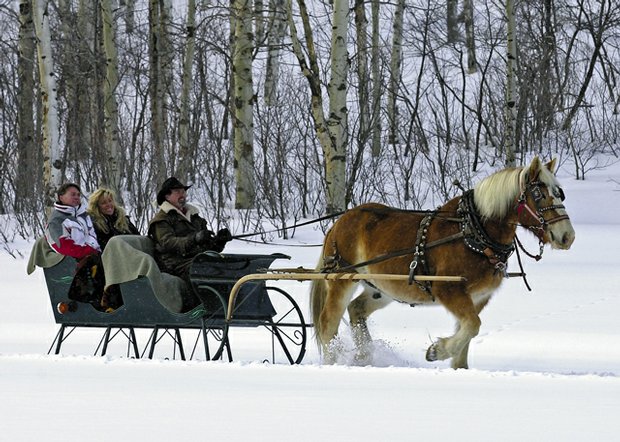 Photo VocabularyNouns:  a sleigh, a couple, a man, a driver, a horse, winter, snow, blankets, trees, countrysideVerbs:  take a ride, enjoy, ride, pull, drive, travel, wear, use, smile, have funAdjectives:  happy, strong, young, warm, cold, bright, beautiful, quiet, peacefulWhat can you write about what’s happening in this picture?__________________________________________________________________________ ______________________________________________________________________________________________________________________________________________________________________________________________________________________________________________________________________________________________________________________________________________________________________________________________________________________________________________________________________________________________________________________________________ __________________________________________________________________________  __________________________________________________________________________ Directions:  Answer the questions below with a complete sentence.What are these people doing outside?__________________________________________________________________________ How many people are in the sleigh?__________________________________________________________________________What is pulling the sleigh?__________________________________________________________________________How does the couple feel?__________________________________________________________________________What are the people using to stay warm?__________________________________________________________________________Are they in the city?__________________________________________________________________________Are they traveling on a road or through a field?__________________________________________________________________________ 8. Do you think sleigh rides happen more now or in the past? ____________________________________________________________________________9. What is one winter activity you’ve never tried, but would like to try?___________________________________________________________________________Example Sentences A man is driving a sleigh.These people are having fun.This horse is pulling a sleigh.This couple is enjoying the weather.They are smiling because they are having fun.It is cold, so these people are wearing warm clothes.It’s cold, so these people are using blankets.They are traveling in the countryside.The horse is very strong, and it is working hard.The driver is holding the reins, and he is wearing a hat. It is a beautiful, bright, peaceful day.The driver is a strong, young man. This couple is taking a sleigh ride because they are on their honeymoon.  They are having a very fun and relaxing vacation.